President O’Neal cancelled the 1045th meeting due to the COVID-19 pandemic.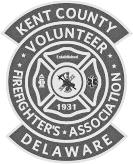 Respectfully submitted,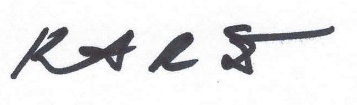 Kenneth R Steele, Secretary